Was essen und trinken sie?Hier sind 4 Kinder . Was essen und trinken sie in der Pause?Was essen und trinken sie zu Mittag?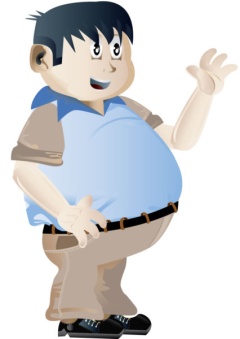 Igor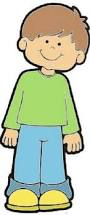 Hans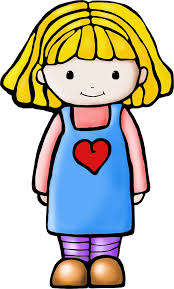 Erika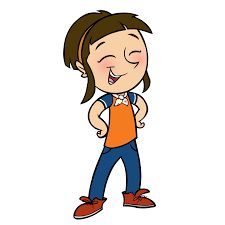 HelenePausePausePausePause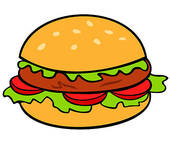 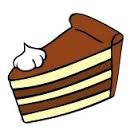 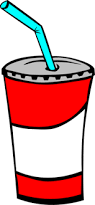 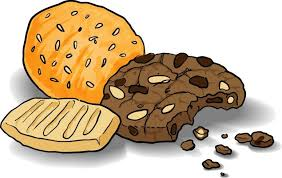 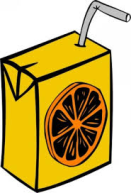 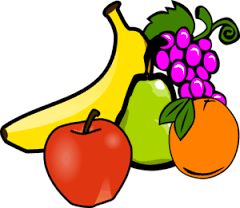 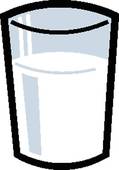 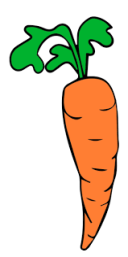 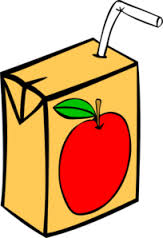 MittagessenMittagessenMittagessenMittagessen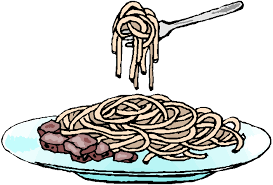 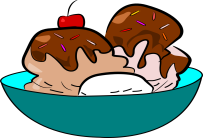 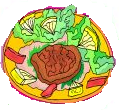 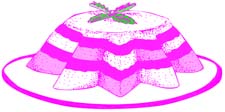 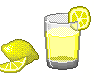 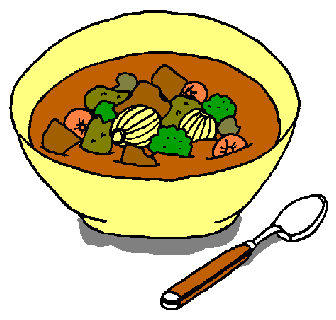 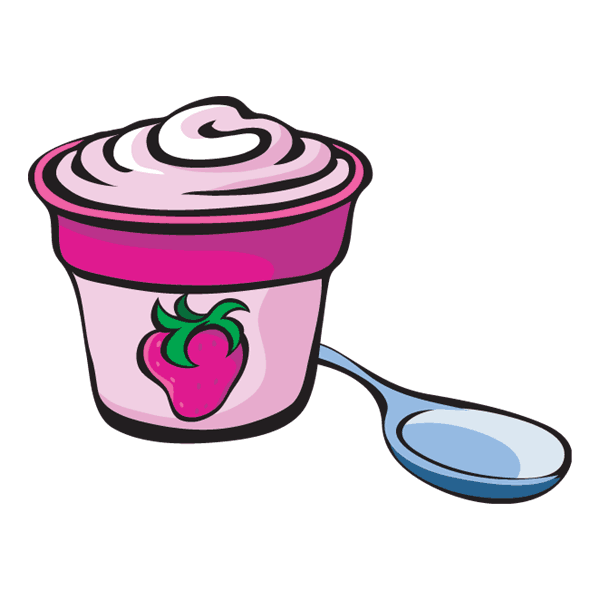 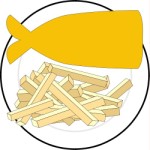 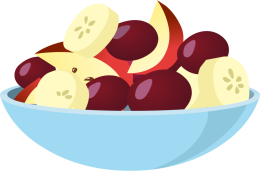 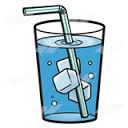 IgorHansErikaHelene